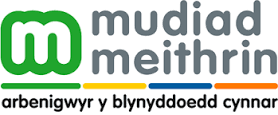 Holiadur Staff Cylchoedd Meithrin Staff QuestionnaireNew Staff / Staff Name:  ………………………………………………………………………………Enw’r Cylch Meithrin / Meithrinfa Name……………………………………………………………Dyddiad cau ar gyfer ymatebion:  XXX  Mehefin 2020

Yn dilyn cyhoeddiad y Gweinidog Addysg bod posib agor darpariaethau gofal plant o’r 29ain o Fehefin, rydym yn brysur yn gosod cynlluniau ar waith fydd yn diogelu’n cymuned yn y Cylch Meithrin / Meithrinfa. Bydd yr holiadur hwn yn ein cynorthwyo  i gynllunio’r modd y bydd yn helpu ein staff, rhieni a theuluoedd  wrth i’r Cylch Meithrin / Meithrinfa ail-agor. Deadline for responses: XXX June 2020

Following the announcement of the Education Minister that childcare provision can re-open from the 29th June, we are busy putting in place plans that will safeguard our community at the Cylch Meithrin / Nursery. This questionnaire will help us plan how we will help our staff, parents and families as the Cylch Meithrin / Nursery re-opens. Dewisiwch y datganiad perthnasol / Choose the relevant statement  Fe fyddaf yn parhau i ynysu oherwydd fy amgylchiadau personol / I will be continuing to shield due to my personal circumstances.  Nid oes rhaid i mi ynysu oherwydd fy amgylchiadau personol / I do not require to shield due to my personal circumstances.1. Sut ydych chi’n teimlo am ddychwelyd nôl i’r gwaith? / How do you feel about returning to work?  Hapus / Happy   Nid wyf yn teimlo’r un ffordd neu’r llall / I don’t feel one way or the other	 Pryderus / Concerned	 Poeni’n arw / Very worriedRwy’n poeni am weithdrefnau ac ymbellhau cymdeithasol yn y gwaith /I am worried about procedures and social distancing at work  Cytuno / Agree  Anghytuno / DisagreeByddaf yn teimlo’n fwy hyderus i ddychwelyd i’r gwaith gyda’r camau isod mewn lle:   I will feel more confident to get back to work with the following steps in place:Dewisiwch pob un sy’n berthnasol / Select all that apply  Cyfyngu nifer y plant sydd yn mynychu bob dydd / Limit the number of      children attending each day  Cyfyngu nifer y staff sydd yn gweithio bob dydd / Limit the number of staff         working each day             Gweithio mewn grwpiau bach / Working in small groups             Defnyddio’r awyr agored yn fwy / Greater use of the outdoors  Gosod gweithdrefnau ymbellhau rhwng staff yn y Cylch / Establish distancing procedures between staff at the Cylch  Gosod gweithdrefnau hylendid y ddarpariaeth a’u rhannu gyda chi / Set up and share the provision’s hygiene procedures  Rhannu asesiadau risg gyda chi / Share risk assessments with you  Rhannu polisïau'r ddarpariaeth gyda chi / Share the provision’s policies with you  Does dim byd gallant wneud i dawelu fy mhryderon / There is nothing they can do to calm my concerns  Oes gennych unrhyw sylwadau eraill / Do you have any other comments?Pe byddwn yn agor o’r 29ain o Fehefin sut byddwch yn teimlo am ddychwelyd i'r gwaith? / If we open from the 29th June how will you feel about returning to work?
  Hyderus / Confident        Ansicr / Unsure  Pryderus iawn / Very worriedSut gallwn eich cefnogi ymhellach? / How can we support you further?  Cynnig y cyfle i siarad gyda staff eraill a rhannu profiadau / Offer the opportunity to talk to other staff and share experiences  Cynnig sesiynau hyfforddi / anwytho i’r gweithdrefnau newydd / Offer training / induction sessions to the new procedures
  Cynnig sesiynau 1-1 gyda’r rheolwr/ Offer 1-1 sessions with the manager   Sesiynau mentora / Mentoring sessions  Gweithio’n rhan amser er mwyn magu fy hyder ( os yw cymarebau’n caniatáu hynny) / Working part time to build my confidence (if ratios allow)          Unrhyw beth arall/ Anything else?